نموذج معلومات عن المقررالاختبارات النهائية للفصل الدراسي:          للعام الجامعي: / هـ   يحتاج إلى دفتر إجابة.     															       الإجابة على نفس ورقة الأسئلة.								    المملكة العربية السعوديةوزارة التعليمجامعة الجوفكلية العلوملجنة الاختبارات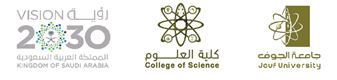 Kingdom of Saudi Arabia  Ministry of Education    Jouf University   College of ScienceExamination Committeeاسم المقرررقم المقرر ورمزهرقم الشعبةالقسمالمستوى الدراسيرقم القاعةأستاذ المقررالتوقيعتاريخ الاختباريوم الاختبارعدد الأوراقالفترة